ГОСУДАРСТВЕННОЕ УЧРЕЖДЕНИЕ ОБРАЗОВАНИЯ «ЦЕНТР КОРРЕКЦИОННО-РАЗВИВАЮЩЕГО ОБУЧЕНИЯ И РЕАБИЛИТАЦИИ г. МОЛОДЕЧНО»Картотека сенсорных игр для детей раннего возраста«ОДЕЖДА»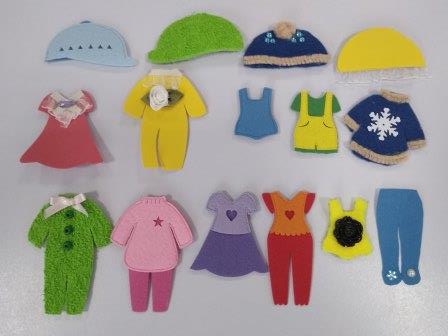 учителя-дефектологиС.А. ЮрченкоА.В. КрасковичвоспитательИ.В. Кушнарёва4 блок – Игры на формирование представления о величине        «Выбери одежду»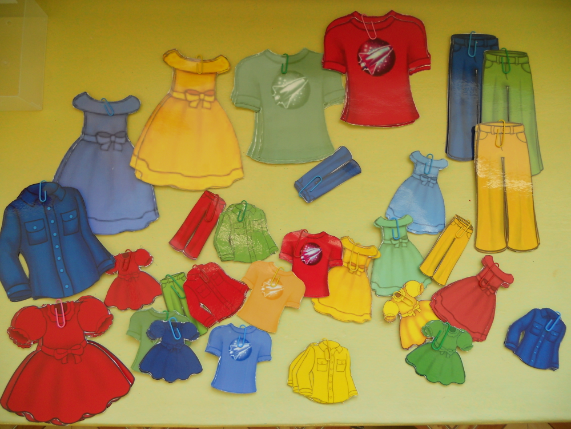          Цель: формировать умение группировать предметы по величине.         Материал: шаблоны одежды разные по величине (большие и маленькие).        Ход игры. Взрослый вместе с ребенком раскладывает шаблоны одежды на группы: большие в одну сторону (коробку), маленькие – в другую.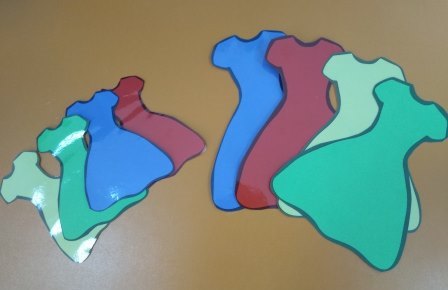         «Выбери пуговицы»         Цель: формировать умение группировать предметы по величине.         Материал: пуговицы разные по величине (большие и маленькие), платья для кукол (большое и маленькое).         Взрослый вместе с ребенком раскладывает пуговицы на группы: большие для большого платья, маленькие – для маленького платья.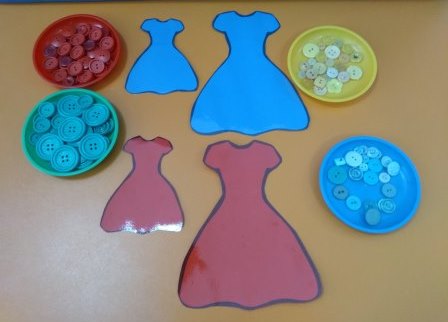 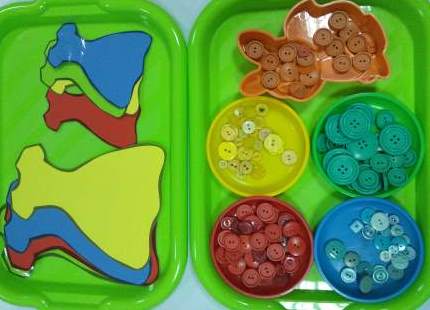 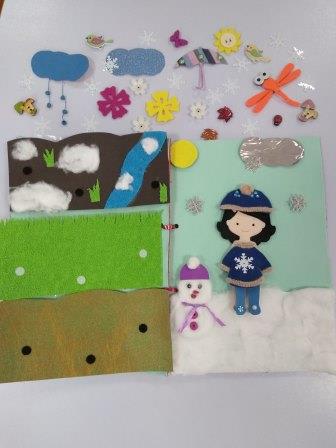 